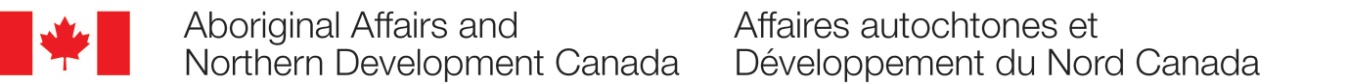 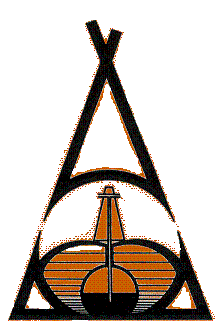 Indian Oil and Gas Canada (IOGC)Pétrole et gaz des Indiens du CanadaENVIRONMENTAL REVIEW FORMThe accurate completion of this form is required to conduct oil and gas activity on Indian Reserve land in Canada. This Form is designed to be completed with the Guide to Preparing an Environmental Review Form for Indian Oil and Gas Canada, May 2014 (Guide).The Applicant shall ensure that the environmental information contained herein is prepared by an Independent Qualified Environmental Professional as per the aforementioned Guide. Use additional space in Appendix 14 if required. Section A. PROJECT IDENTIFICATION  Section A. PROJECT IDENTIFICATION  1. Applicant name:2. Project name:3. New project or amendment or change to an existing agreement?New project     Amendment (additional well/pipeline, change of use and/or expiry of Environmental Protection Terms)              3. New project or amendment or change to an existing agreement?       If amendment, provide IOGC surface agreement # and go to Section F:4. Project location  Legal land description:4. Project location  Latitude and Longitude:4. Project location  Reserve name and number:5. Anticipated start date or quarter:6. Date(s) of  site visit(s):7. Type of application (See Section C):Standard application        Non-standard applicationSection B. PROJECT DESCRIPTIONSection B. PROJECT DESCRIPTIONSection B. PROJECT DESCRIPTIONSection B. PROJECT DESCRIPTIONSection B. PROJECT DESCRIPTIONSection B. PROJECT DESCRIPTIONSection B. PROJECT DESCRIPTIONSection B. PROJECT DESCRIPTION1.  Project Type:1.  Project Type:1.  Project Type:1.  Project Type:1.  Project Type:1.  Project Type:1.  Project Type:1.  Project Type:a) Surface leaseDevelopmental well   Exploratory well     Multi-well pad ( # of  wells:         )Access road                Single well battery Battery	Disposal well             Remote sump          Pipeline riser     Compressor                Borrow pit              Enhanced Oil Recovery (EOR)*              Steam Assisted Gravity Drainage (SAG-D)*Coalbed methane*                                        Other (describe)*:*Contact a Representative from the Environment Unit to discuss how to proceed. Developmental well   Exploratory well     Multi-well pad ( # of  wells:         )Access road                Single well battery Battery	Disposal well             Remote sump          Pipeline riser     Compressor                Borrow pit              Enhanced Oil Recovery (EOR)*              Steam Assisted Gravity Drainage (SAG-D)*Coalbed methane*                                        Other (describe)*:*Contact a Representative from the Environment Unit to discuss how to proceed. Developmental well   Exploratory well     Multi-well pad ( # of  wells:         )Access road                Single well battery Battery	Disposal well             Remote sump          Pipeline riser     Compressor                Borrow pit              Enhanced Oil Recovery (EOR)*              Steam Assisted Gravity Drainage (SAG-D)*Coalbed methane*                                        Other (describe)*:*Contact a Representative from the Environment Unit to discuss how to proceed. Developmental well   Exploratory well     Multi-well pad ( # of  wells:         )Access road                Single well battery Battery	Disposal well             Remote sump          Pipeline riser     Compressor                Borrow pit              Enhanced Oil Recovery (EOR)*              Steam Assisted Gravity Drainage (SAG-D)*Coalbed methane*                                        Other (describe)*:*Contact a Representative from the Environment Unit to discuss how to proceed. Developmental well   Exploratory well     Multi-well pad ( # of  wells:         )Access road                Single well battery Battery	Disposal well             Remote sump          Pipeline riser     Compressor                Borrow pit              Enhanced Oil Recovery (EOR)*              Steam Assisted Gravity Drainage (SAG-D)*Coalbed methane*                                        Other (describe)*:*Contact a Representative from the Environment Unit to discuss how to proceed. Developmental well   Exploratory well     Multi-well pad ( # of  wells:         )Access road                Single well battery Battery	Disposal well             Remote sump          Pipeline riser     Compressor                Borrow pit              Enhanced Oil Recovery (EOR)*              Steam Assisted Gravity Drainage (SAG-D)*Coalbed methane*                                        Other (describe)*:*Contact a Representative from the Environment Unit to discuss how to proceed. Developmental well   Exploratory well     Multi-well pad ( # of  wells:         )Access road                Single well battery Battery	Disposal well             Remote sump          Pipeline riser     Compressor                Borrow pit              Enhanced Oil Recovery (EOR)*              Steam Assisted Gravity Drainage (SAG-D)*Coalbed methane*                                        Other (describe)*:*Contact a Representative from the Environment Unit to discuss how to proceed. a) Surface leaseTotal size (ha):Total size (ha):Total size (ha):Total size (ha):Lease width and length (m):Lease width and length (m):Lease width and length (m):a) Surface leaseAccess road length (m):Access road length (m):Access road length (m):Access road width (m):Access road width (m):Access road width (m):Access road width (m):a) Surface leaseCamp (ha):Camp (ha):Camp (ha):Temporary work space size and use (ha):     Describe purpose:Temporary work space size and use (ha):     Describe purpose:Temporary work space size and use (ha):     Describe purpose:Temporary work space size and use (ha):     Describe purpose:a) Surface leaseSingle well program         Multi-well program If “Multi-well program”, how many wells are expected to be drilled on reserve by the Applicant within the next year?Single well program         Multi-well program If “Multi-well program”, how many wells are expected to be drilled on reserve by the Applicant within the next year?Single well program         Multi-well program If “Multi-well program”, how many wells are expected to be drilled on reserve by the Applicant within the next year?Single well program         Multi-well program If “Multi-well program”, how many wells are expected to be drilled on reserve by the Applicant within the next year?Single well program         Multi-well program If “Multi-well program”, how many wells are expected to be drilled on reserve by the Applicant within the next year?Single well program         Multi-well program If “Multi-well program”, how many wells are expected to be drilled on reserve by the Applicant within the next year?Single well program         Multi-well program If “Multi-well program”, how many wells are expected to be drilled on reserve by the Applicant within the next year?a) Surface leaseApproximately how many wells have been drilled by the Applicant in the last 2 years?Approximately how many wells have been drilled by the Applicant in the last 2 years?Approximately how many wells have been drilled by the Applicant in the last 2 years?Approximately how many wells have been drilled by the Applicant in the last 2 years?Approximately how many wells have been drilled by the Applicant in the last 2 years?Approximately how many wells have been drilled by the Applicant in the last 2 years?Approximately how many wells have been drilled by the Applicant in the last 2 years?b) Right of wayPipelinePipelinePipelinePipelinePipelinePipelinePipelineb) Right of wayTotal size (ha):          Total size (ha):          Length (m)  x  width (m):Length (m)  x  width (m):Length (m)  x  width (m):Length (m)  x  width (m):Length (m)  x  width (m):b) Right of wayOutside diameter (mm):Outside diameter (mm):Outside diameter (mm):Outside diameter (mm):Outside diameter (mm):Outside diameter (mm):Outside diameter (mm):c) Exploratory2D Seismic    3D Seismic  Other: 2D Seismic    3D Seismic  Other: 2D Seismic    3D Seismic  Other: 2D Seismic    3D Seismic  Other: 2D Seismic    3D Seismic  Other: 2D Seismic    3D Seismic  Other: 2D Seismic    3D Seismic  Other: c) ExploratoryEnergy source:                                                   Energy source:                                                   Energy source:                                                   Energy source:                                                   Energy source:                                                   Energy size:Energy size:c) ExploratoryLine widths (source and receiver if 3D) (m):Line widths (source and receiver if 3D) (m):Line widths (source and receiver if 3D) (m):Line widths (source and receiver if 3D) (m):Line widths (source and receiver if 3D) (m):Spacing, if 3D (m):Spacing, if 3D (m):c) ExploratoryTotal length (km):Total length (km):Total length (km):Total length (km):Total length (km):Total program area:Total program area:d) OtherDescribe:Describe:Describe:Describe:Describe:Describe:Describe:e) Have actions been taken to integrate the project with other existing or planned activities and resources to minimize impacts (i.e. common corridors, parallel or use of existing clearings or rights-of-way)? e) Have actions been taken to integrate the project with other existing or planned activities and resources to minimize impacts (i.e. common corridors, parallel or use of existing clearings or rights-of-way)? e) Have actions been taken to integrate the project with other existing or planned activities and resources to minimize impacts (i.e. common corridors, parallel or use of existing clearings or rights-of-way)? e) Have actions been taken to integrate the project with other existing or planned activities and resources to minimize impacts (i.e. common corridors, parallel or use of existing clearings or rights-of-way)? e) Have actions been taken to integrate the project with other existing or planned activities and resources to minimize impacts (i.e. common corridors, parallel or use of existing clearings or rights-of-way)? e) Have actions been taken to integrate the project with other existing or planned activities and resources to minimize impacts (i.e. common corridors, parallel or use of existing clearings or rights-of-way)? e) Have actions been taken to integrate the project with other existing or planned activities and resources to minimize impacts (i.e. common corridors, parallel or use of existing clearings or rights-of-way)? Yes       No Describe: f) Provide rationale for the project including how it was located to avoid surrounding environmental constraints. f) Provide rationale for the project including how it was located to avoid surrounding environmental constraints. Describe:Describe:Describe:Describe:Describe:Describe:2. Product:Oil		Gas		Sweet       Sour (        % H2S)Produced water                             Other (describe):3.Describe all proposed project activities including duration (surveying to final reclamation):Attach as Appendix 1 as per format described in Guide.4.Describe all potential impacts, mitigation, and related residual effects:Attach as Appendix 2 as per format described in Guide.5.  Drilling and Completion Fluids5.  Drilling and Completion Fluidsa) Drilling fluid:Not applicable (N/A)       Gel chem 	     Invert       KCl    Other:     b) Drilling waste disposal (check all that apply):Not applicable        Off-reserve                            On-reserveTanks   	       Land spray while drilling    LandsprayLand spreading       Pump-off    	             Approved disposal facility                 Mix-bury-cover (on-site)                                          Mix-bury-cover (remote sump) location: 	Other (describe):c) Hydraulic fracturing N/A        Applicable        c) Hydraulic fracturing i) Number of  stages:c) Hydraulic fracturing ii) Estimated total fluid/sand  volume of each stage:c) Hydraulic fracturing iii) Describe how the frac fluid will be handled and stored to prevent contamination: c) Hydraulic fracturing iv) What is vertical distance between the deepest water well and the depth of the fractured zone?6.Water source (wells and pipelines):Not applicable        Off-reserve	On-reserve. If on-reserve, provide location, water type (surface or groundwater),  and confirm appropriate authorizations have been secured:6.Water source (wells and pipelines):Estimated water volume required:6.Water source (wells and pipelines):Describe water disposal methods:7. Distance to nearest improvements (m):Improvement Type: 		   Direction: 		 Distance: 		Improvement Type: 		   Direction: 		 Distance: 		Improvement Type: 		   Direction: 		 Distance: 		Section C.    STANDARD vs. NON-STANDARD APPLICATION Notes:If “Yes” is checked off in any of the following questions, this application will be processed as non-standard. For non-standard applications, Appendix 6 additional mitigation measures are required to be included as per format described in Guide. Section C.    STANDARD vs. NON-STANDARD APPLICATION Notes:If “Yes” is checked off in any of the following questions, this application will be processed as non-standard. For non-standard applications, Appendix 6 additional mitigation measures are required to be included as per format described in Guide. Yes       NoAre any variances for setback, timing, or environmental requirements as per Section 7 of the Guide required?Yes       NoWill the proposed Project require crossing of any water body?Yes       NoIf “Yes”, check off the type of structure(s) or method(s) that will be used and identify on site diagram:Snow (SF) and/or ice fills (IF)        Strapped or cabled log fills (LF) Ford type crossings (F)                    Log crossing (LC)Portable free-span bridge (PB)        Existing bridge Non-mechanical crossing (NM)       Other (describe):Yes       NoIs the project within a 1 in 100 year floodplain?Yes       NoIs the project located on native grassland?Yes       NoAre there problem soils?Yes       NoIs there a requirement to apply for and secure other federal permits and/or authorizations (e.g. Migratory Bird Convention Act, Species at Risk Act, Fisheries Act)? If “Yes”, provide additional details and attach Appendix 12. Yes       NoWere any critical wildlife habitat features (dens, mineral licks, snags, etc.) identified? Yes       NoIs the project located on lands where there are known or suspected archaeological resources?Yes       NoIf “Yes”, was a determination of archaeological potential completed by a qualified Archaeologist? Yes       No               Yes       NoWas a culturally significant site or archaeological/historical resource identified during the site visit or is likely to be affected by the project activities? Yes       NoDoes the project overlap with lands with any other special designations? Yes       NoIs the project considered a non-standard size?Yes       NoWere any non-standard mitigation measures discussed with a representative from the IOGC environment unit prior to this application? Yes       NoIf “Yes,” provide details:Detail on how any concerns were addressed must be included in Appendix 3.Detail on how any concerns were addressed must be included in Appendix 3.1. First Nation Contact Information 1. First Nation Contact Information Contact Name:Job Title:Phone #:Email:2. Site Visit and Traditional Ecological Knowledge (TEK)2. Site Visit and Traditional Ecological Knowledge (TEK)2. Site Visit and Traditional Ecological Knowledge (TEK)a) Site Visiti) List names and titles of First Nation Representative present during the site visit:i) List names and titles of First Nation Representative present during the site visit:a) Site Visitii) Date(s) of site visit:ii) Date(s) of site visit:b) TEKi) List name(s) of  other First Nation Elder or other First Nation Representative and date(s) contacted:i) List name(s) of  other First Nation Elder or other First Nation Representative and date(s) contacted:b) TEKii) Describe how TEK has been and will be considered in project planning and the life of the project:ii) Describe how TEK has been and will be considered in project planning and the life of the project:c)  Confirm all TEK setbacks will be met:c)  Confirm all TEK setbacks will be met: Yes     No If “No”, describe mitigation:3. Resident Consultation and Communication with Community 3. Resident Consultation and Communication with Community Yes     NoN/Aa) Have all on-Reserve residents  within a 500 m radius (100 m for RW) been consulted and their concerns addressed? If ‘No’, describe:Yes     N/Ab) If there are any residents within a 500 m radius (100 m for RW), confirm the ‘Resident Consultation Table’ is attached as Appendix 3.c) Describe on-going community consultation and/or communication plans:Section E. SITE-SPECIFIC ENVIRONMENTAL INFORMATIONSection E. SITE-SPECIFIC ENVIRONMENTAL INFORMATION1. Topography 1. Topography  Topography:Level        Rolling         Hummocky         Inclined        Ridged Other (describe):  Predominant slope (direction, position, and percentage (%)/degree (0):Elevation change (high end to low end of lease):Potential stability issues:Yes   No   If “Yes”, describe: 2. Soils 2. Soils a) Site-specific soil evaluation completed Confirm it is attached as Appendix 4: Yes   Not applicable (For seismic/exploratory only) b) Erosion potential:  Insignificant  Slight    Moderate  High    Extreme c) Erosion control required?    Yes   No  If “Yes”, describe:d) Soil stripping required?Yes  No  If “Yes”, what type of soil stripping?Two lift   Single lift   Other:If “Single lift” or “Other”, describe in detail and provide rationale:  e) Soil Drainage: Rapid   Well   Moderately well   Imperfect    Poor   Very poor3. Hydrology3. HydrologyWhat is the distance to the closest waterbody from the edge of the surface agreement?b)  Is there a waterbody less than 100 m from the edge of the surface agreement?Yes  No  If “Yes”, fill out the information below:Distance of high water mark:Size/Dimensions (m):		 Approximate depth:		 If wetland, identify the class:                                             N/A   Is the waterbody fish-bearing?   Yes   NoIs the project up- or down-slope from waterbody?Confirm waterbody and riparian zone photographs are included in Appendix 10: Yesc) Is there any evidence of any natural springs in the project area?Yes  No  If “Yes”, what is the distance from the edge of the surface agreement?4. Hydrogeology4. HydrogeologyYes  No a) Are there any water wells with 500 m of well centre or seismic/exploratory program?If “Yes”, i) list distance(s) in m:  ii) Below Ground Level (BGL) depth of each water well: iii) Confirm  pre-drilling water well testing results are attached as Appendix 11. Yes  5. Vegetation and Surrounding Land Use5. Vegetation and Surrounding Land Usea) Vegetation type (check all that apply):Native grassland        Peatland/muskeg Sparsely- or non-vegetated     Cultivated  (choose one):   Hayland    Tame Pasture   CroplandCut block   ForestOther  Describe: b) If cultivated  (includes crops, hayland, tame pasture):% native species and % cultivated/forage species                     %  and  		%Date last seeded:Location and quantity of native prairie/parkland within 1 km: List dominant species and percent cover:c) If forested:Merchantable timber present  Yes  No   If “Yes”, provide a volume inventory as follows:Coniferous approx. volume:   m³ or    no. loads Spruce   %  Pine   % Coniferous Average DBH (diameter at breast height):Deciduous approx. volume:    m³ or      no. loads Aspen   %  Other   % Deciduous DBH:Describe salvageable timber handling:Describe non-salvageable timber handling:List dominant species and percent cover:d) If native grassland:% native species: % tame species (if applicable) 		% : 		%List dominant species and percent cover:e) If Peatland:List dominant species and percent cover:6. Weeds, Invasive, and Problem Species6. Weeds, Invasive, and Problem SpeciesYes     NoWere any weeds, invasive, and problem species identified on or near the proposed surface agreement?If “Yes”, list species of concern, provincial Weed Act classification, percent cover, and describe species-specific weed monitoring and management in Appendix 6.7. Wildlife and Wildlife SignDescribe wildlife and wildlife sign observed during the site visit in the table below. Use Appendix 13 if additional space is required. Common NameScientific NameLocation and distance to projectObservation TypeComments8. Species at Risk (Vegetation, Wildlife, and Fish)8. Species at Risk (Vegetation, Wildlife, and Fish)Yes   No   Do any species at risk have potential habitat or ranges within the proposed project area?If “Yes”, attach as Appendix 5.9. Fish and Fish Habitat 9. Fish and Fish Habitat Yes   NoWill the project impact fish habitat?If “Yes”, provide details and attach Appendix 12.Section F.  AMENDMENT, ADDITIONAL WELL/PIPELINE, CHANGE OF USE, AND EXPIRY OF ENVIRONMENTAL PROTECTION TERMS Do NOT complete for new projects.1. Type of amendment, additional well/pipeline or change of use:  New well(s) New well(s) # of new wells: # of new wells: # of new wells:1. Type of amendment, additional well/pipeline or change of use:  New pipeline within existing right of way New pipeline within existing right of way New pipeline within existing right of way New pipeline within existing right of waySize of pipeline:Product:1. Type of amendment, additional well/pipeline or change of use: New lands Provide New ha:     Provide Total ha:  Will all setback, timing, and environmental requirements as per Section 7 in the Guide be met? Yes  No  If “No”, include non-standard mitigation measures as Appendix 5.Is the size of addition >10 % of the original surface agreement?  Yes  NoIf “No”, continue completing remainder of this section.If “Yes”, STOP HERE and complete the full Environmental Review Form (sections A-H) including new site visit information.Provide New ha:     Provide Total ha:  Will all setback, timing, and environmental requirements as per Section 7 in the Guide be met? Yes  No  If “No”, include non-standard mitigation measures as Appendix 5.Is the size of addition >10 % of the original surface agreement?  Yes  NoIf “No”, continue completing remainder of this section.If “Yes”, STOP HERE and complete the full Environmental Review Form (sections A-H) including new site visit information.Provide New ha:     Provide Total ha:  Will all setback, timing, and environmental requirements as per Section 7 in the Guide be met? Yes  No  If “No”, include non-standard mitigation measures as Appendix 5.Is the size of addition >10 % of the original surface agreement?  Yes  NoIf “No”, continue completing remainder of this section.If “Yes”, STOP HERE and complete the full Environmental Review Form (sections A-H) including new site visit information.Provide New ha:     Provide Total ha:  Will all setback, timing, and environmental requirements as per Section 7 in the Guide be met? Yes  No  If “No”, include non-standard mitigation measures as Appendix 5.Is the size of addition >10 % of the original surface agreement?  Yes  NoIf “No”, continue completing remainder of this section.If “Yes”, STOP HERE and complete the full Environmental Review Form (sections A-H) including new site visit information.1. Type of amendment, additional well/pipeline or change of use: Change of useChange of useChange of useDescribe change of use:Describe change of use:1. Type of amendment, additional well/pipeline or change of use: Horizontal multi-stage fractureHorizontal multi-stage fractureHorizontal multi-stage fractureHorizontal multi-stage fractureHorizontal multi-stage fracture1. Type of amendment, additional well/pipeline or change of use: Environmental Protection Terms Letter has expired (project not undertaken within 1.5 years of date of letter)Environmental Protection Terms Letter has expired (project not undertaken within 1.5 years of date of letter)Environmental Protection Terms Letter has expired (project not undertaken within 1.5 years of date of letter)Environmental Protection Terms Letter has expired (project not undertaken within 1.5 years of date of letter)Environmental Protection Terms Letter has expired (project not undertaken within 1.5 years of date of letter)Yes  Confirm First Nation Oil and Gas Representative has been notified.Confirm First Nation Oil and Gas Representative has been notified.Confirm First Nation Oil and Gas Representative has been notified.Confirm First Nation Oil and Gas Representative has been notified.Confirm First Nation Oil and Gas Representative has been notified.Yes  No  Are there any residents living within the consultation radii (100 m for pipelines, 500 m for surface leases or seismic/exploratory)? If “Yes”, attach Appendix 3.Are there any residents living within the consultation radii (100 m for pipelines, 500 m for surface leases or seismic/exploratory)? If “Yes”, attach Appendix 3.Are there any residents living within the consultation radii (100 m for pipelines, 500 m for surface leases or seismic/exploratory)? If “Yes”, attach Appendix 3.Are there any residents living within the consultation radii (100 m for pipelines, 500 m for surface leases or seismic/exploratory)? If “Yes”, attach Appendix 3.Are there any residents living within the consultation radii (100 m for pipelines, 500 m for surface leases or seismic/exploratory)? If “Yes”, attach Appendix 3.Yes   N/AFor a seismic or well program, have water wells within 500 m of the project been tested (as per section E.4.a)?If “Yes”, attach as Appendix 11.  For a seismic or well program, have water wells within 500 m of the project been tested (as per section E.4.a)?If “Yes”, attach as Appendix 11.  For a seismic or well program, have water wells within 500 m of the project been tested (as per section E.4.a)?If “Yes”, attach as Appendix 11.  For a seismic or well program, have water wells within 500 m of the project been tested (as per section E.4.a)?If “Yes”, attach as Appendix 11.  For a seismic or well program, have water wells within 500 m of the project been tested (as per section E.4.a)?If “Yes”, attach as Appendix 11.  Yes  NoHave any new species with ranges within the regional area been added to the Species at Risk Act list subsequent to the original approval?If “Yes”, attach Appendix 5.Have any new species with ranges within the regional area been added to the Species at Risk Act list subsequent to the original approval?If “Yes”, attach Appendix 5.Have any new species with ranges within the regional area been added to the Species at Risk Act list subsequent to the original approval?If “Yes”, attach Appendix 5.Have any new species with ranges within the regional area been added to the Species at Risk Act list subsequent to the original approval?If “Yes”, attach Appendix 5.Have any new species with ranges within the regional area been added to the Species at Risk Act list subsequent to the original approval?If “Yes”, attach Appendix 5.Yes  NoIs there any aspect of the project that has changed from the original application?If “Yes”, describe:Is there any aspect of the project that has changed from the original application?If “Yes”, describe:Is there any aspect of the project that has changed from the original application?If “Yes”, describe:Is there any aspect of the project that has changed from the original application?If “Yes”, describe:Is there any aspect of the project that has changed from the original application?If “Yes”, describe:Yes  NoIs there any other information relevant to the project, that IOGC should be aware of?If “Yes”, describe:Is there any other information relevant to the project, that IOGC should be aware of?If “Yes”, describe:Is there any other information relevant to the project, that IOGC should be aware of?If “Yes”, describe:Is there any other information relevant to the project, that IOGC should be aware of?If “Yes”, describe:Is there any other information relevant to the project, that IOGC should be aware of?If “Yes”, describe:Section G.   APPENDICESSee Guide for all Appendices requirements.Yes   N/AAppendix 1 -  Project Activities and Duration Table Yes   N/AAppendix 2 - Potential Impacts, Mitigation, and Related Residual Effects TableYes   N/AAppendix 3 - Resident Consultation Summary Table Yes   N/AAppendix 4 - Soil Evaluation Yes   N/AAppendix 5 - Potential Species at Risk within the Proposed Project Area Table Yes   N/AAppendix 6 - Additional Mitigation MeasuresYes   N/AAppendix 7 - Survey Plan Yes   N/AAppendix 8 - Aerial Photographs and Maps Yes   N/AAppendix 9 - Site Diagram(s) Yes   N/AAppendix 10 - Site Photographs Yes   N/AAppendix 11 - Pre-construction Water Well Test ResultsYes   N/AAppendix 12 - Correspondence/Permits from Other Federal DepartmentsYes   N/AAppendix 13 - Pre-Development Surveys or Third-Party ReportsYes   N/AAppendix 14 - Additional InformationSection H. PRESENTATION OF THE ENVIRONMENTAL REVIEW IOGC and the First Nation must be informed of any changes to the project after the signature date. Section H. PRESENTATION OF THE ENVIRONMENTAL REVIEW IOGC and the First Nation must be informed of any changes to the project after the signature date. Section H. PRESENTATION OF THE ENVIRONMENTAL REVIEW IOGC and the First Nation must be informed of any changes to the project after the signature date. Section H. PRESENTATION OF THE ENVIRONMENTAL REVIEW IOGC and the First Nation must be informed of any changes to the project after the signature date. To be completed by the Applicant:To be completed by the Applicant:To be completed by the Applicant:To be completed by the Applicant:I hereby certify that the information provided is accurate and complete. I hereby certify on behalf of the Applicant, all mitigation measures described in Appendices 2 and 6 will be implemented and will not cause any significant adverse environmental impacts. I hereby certify that the information provided is accurate and complete. I hereby certify on behalf of the Applicant, all mitigation measures described in Appendices 2 and 6 will be implemented and will not cause any significant adverse environmental impacts. I hereby certify that the information provided is accurate and complete. I hereby certify on behalf of the Applicant, all mitigation measures described in Appendices 2 and 6 will be implemented and will not cause any significant adverse environmental impacts. I hereby certify that the information provided is accurate and complete. I hereby certify on behalf of the Applicant, all mitigation measures described in Appendices 2 and 6 will be implemented and will not cause any significant adverse environmental impacts. Signature:Date:Name:Title:Organization:address:Phone number:Email:To be completed by the Qualified Environmental Professional:To be completed by the Qualified Environmental Professional:To be completed by the Qualified Environmental Professional:To be completed by the Qualified Environmental Professional:I hereby certify that the information provided in this application is accurate, complete, and corresponds to my interpretation of the project.  I hereby certify that the proposed project will not cause any significant adverse environmental impacts.  I hereby certify that the information provided in this application is accurate, complete, and corresponds to my interpretation of the project.  I hereby certify that the proposed project will not cause any significant adverse environmental impacts.  I hereby certify that the information provided in this application is accurate, complete, and corresponds to my interpretation of the project.  I hereby certify that the proposed project will not cause any significant adverse environmental impacts.  I hereby certify that the information provided in this application is accurate, complete, and corresponds to my interpretation of the project.  I hereby certify that the proposed project will not cause any significant adverse environmental impacts.  Signature and professional association # or stamp:Date:Name:Title:Organization:address:Phone number:Email:Yes NoHas a copy of the Environmental Review Form been forwarded to the First Nation Chief and Council care of the Oil and Gas Representative?Has a copy of the Environmental Review Form been forwarded to the First Nation Chief and Council care of the Oil and Gas Representative?Yes NoSection I. DECISION                                                          TO BE COMPLETED BY INDIAN OIL AND GAS CANADASection I. DECISION                                                          TO BE COMPLETED BY INDIAN OIL AND GAS CANADASection I. DECISION                                                          TO BE COMPLETED BY INDIAN OIL AND GAS CANADASection I. DECISION                                                          TO BE COMPLETED BY INDIAN OIL AND GAS CANADAI have analysed the project and its potential environmental effects and/recommend that: The project is not likely to cause significant adverse environmental impacts and can be implemented as described with the application of the proposed mitigation measures _____.The project should undergo a detailed environmental review, based on the information below _____.The project is likely to cause significant adverse environmental impacts which are unable to be mitigated _____.This application is incomplete due to:  I have analysed the project and its potential environmental effects and/recommend that: The project is not likely to cause significant adverse environmental impacts and can be implemented as described with the application of the proposed mitigation measures _____.The project should undergo a detailed environmental review, based on the information below _____.The project is likely to cause significant adverse environmental impacts which are unable to be mitigated _____.This application is incomplete due to:  I have analysed the project and its potential environmental effects and/recommend that: The project is not likely to cause significant adverse environmental impacts and can be implemented as described with the application of the proposed mitigation measures _____.The project should undergo a detailed environmental review, based on the information below _____.The project is likely to cause significant adverse environmental impacts which are unable to be mitigated _____.This application is incomplete due to:  I have analysed the project and its potential environmental effects and/recommend that: The project is not likely to cause significant adverse environmental impacts and can be implemented as described with the application of the proposed mitigation measures _____.The project should undergo a detailed environmental review, based on the information below _____.The project is likely to cause significant adverse environmental impacts which are unable to be mitigated _____.This application is incomplete due to:  Signature:Date:Name:___________________________________________________________________________________________________________________________Title:Environmental AnalystEnvironmental AnalystEnvironmental AnalystPhone number:403.292. 403.292. 403.292. Contact with First Nation  Oil and Gas Representative___________________________________ Date: _________________________________________________ Date: _________________________________________________ Date: ______________To be completed by the Manager, Environment To be completed by the Manager, Environment To be completed by the Manager, Environment To be completed by the Manager, Environment I recommend that: 1. The project is not likely to cause significant adverse environmental impacts and can be undertaken with the implementation of the proposed mitigation measures ____.2. The project should undergo a detailed environmental review, as recommended ____.3. The project is likely to cause significant adverse environmental impacts which are unable to be mitigated and is not approved as proposed ____.I recommend that: 1. The project is not likely to cause significant adverse environmental impacts and can be undertaken with the implementation of the proposed mitigation measures ____.2. The project should undergo a detailed environmental review, as recommended ____.3. The project is likely to cause significant adverse environmental impacts which are unable to be mitigated and is not approved as proposed ____.I recommend that: 1. The project is not likely to cause significant adverse environmental impacts and can be undertaken with the implementation of the proposed mitigation measures ____.2. The project should undergo a detailed environmental review, as recommended ____.3. The project is likely to cause significant adverse environmental impacts which are unable to be mitigated and is not approved as proposed ____.I recommend that: 1. The project is not likely to cause significant adverse environmental impacts and can be undertaken with the implementation of the proposed mitigation measures ____.2. The project should undergo a detailed environmental review, as recommended ____.3. The project is likely to cause significant adverse environmental impacts which are unable to be mitigated and is not approved as proposed ____.Signature:Date:Additional Information/Rationale/Notes/Documents:Additional Information/Rationale/Notes/Documents:Additional Information/Rationale/Notes/Documents:Additional Information/Rationale/Notes/Documents:EX   OS  RW #:___________ Reserve name and number:_____________________Project Location:______________________________________________________  Company: __________________________________ File #: E5010-6-0______________________UNC.    CIDM#:_____________  PA’d: EX   OS  RW #:___________ Reserve name and number:_____________________Project Location:______________________________________________________  Company: __________________________________ File #: E5010-6-0______________________UNC.    CIDM#:_____________  PA’d: EX   OS  RW #:___________ Reserve name and number:_____________________Project Location:______________________________________________________  Company: __________________________________ File #: E5010-6-0______________________UNC.    CIDM#:_____________  PA’d: EX   OS  RW #:___________ Reserve name and number:_____________________Project Location:______________________________________________________  Company: __________________________________ File #: E5010-6-0______________________UNC.    CIDM#:_____________  PA’d: 